Dynamode USB-SOUNDCARD  Adapter7.1 Channel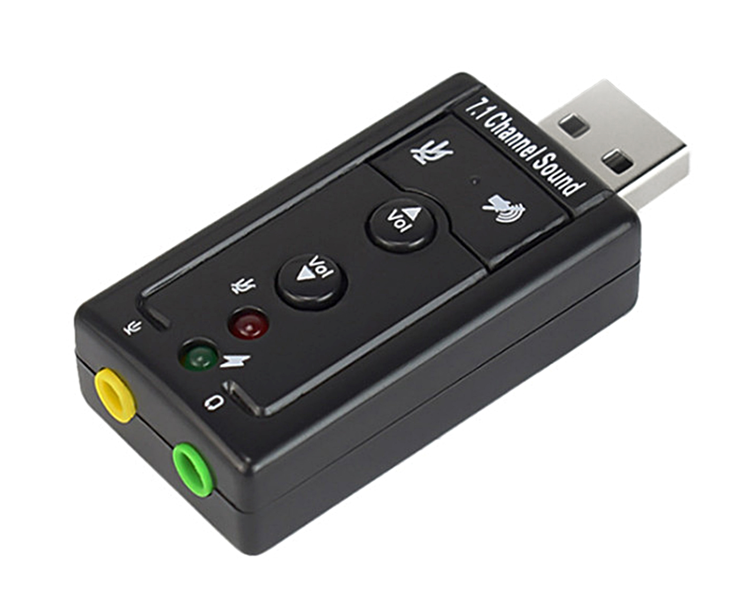 About this itemThe USB Virtual 7.1 Channel Sound Adapter is a highly flexible audio interface which can be used either with Desktop or Notebook systems. Bundled with Xear 3D Sound simulation software, it turns your stereo speaker or earphones into 7.1 channel environment. No drivers required, just plug and play for instant audio playback, also compatible with all major Operating systems.Features & SpecificationComplaint with USB 2.0 Full-Speed(12 Mbps) SpecificationCompliant with USB Audio Device Class Specification 1.0Compliant with USB HID Class Specification 1.1USB bus-powered mode, no external power requiredConnectors: USB Type-A, Stereo output jack, Mono microphone-input jackFunctional keys: Microphone-Mute, Speaker-Mute, Volume-Up Volume-DownLED indicators: Microphone-Mute Status, ActivityInclude Xear 3D, the virtual 7.1 channel sound simulation software for Windows XP/Vista/Win 7Driverless-No driver required for Windows 98SE/ME/2000/XP/Server 2003/ Vista/Win 7, Linux, MacOSSystem RequirementDesktop or notebook PC with a USB portWindows 98SE/ME/2000/XP/Server 2003/Vista/Win 7, Linux, MacOS 10 or higherXear 3D(Virtual 7.1 channel sound simulation sotfware) for Windows XP/Vista/Win 7Stereo active speaker or stereo earphoneMono microphone (Optional)Barcode:8400800015884Part number: USB-SOUND7